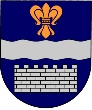 DAUGAVPILS PILSĒTAS PAŠVALDĪBADAUGAVPILS PILSĒTAS BĒRNU UN JAUNIEŠU CENTRS „JAUNĪBA”Reģ. Nr. 90009737220Saules ielā 7, Daugavpilī, LV-5401, tālr. 65435787,  e-pasts jauniba@inbox.lv2022. gada 13.maijāUZAICINĀJUMSiesniegt piedāvājumuPasūtītājsDaugavpils pilsētas Bērnu un jauniešu centrs “Jaunība”Saules ielā 7, Daugavpils, LV- 5401Tālruņi: 65435657, 65435787, 27028565e-pasts: jauniba@inbox.lvMājas lapa: www.jauniba.lvKontaktpersona:                          Iepirkuma identifikācijas Nr. DPBJCJ2022/6-N“Par ugunsdzēsības aparātu iepirkšanu Daugavpils Inovāciju centram Vienības ielā 30” Iepirkuma priekšmets un mērķis:        2.1. Daugavpils Inovāciju centra ugunsdrošības prasību izpildei ir nepieciešams iegādāties ugunsdzēsības aparātus.       2.2.Cenu aptauja tiek rīkota ar mērķi izvēlēties piedāvājumu ar zemāko cenu un atbilstoši specifikācijai.                Piedāvājumu var iesniegt: pa pastu, elektroniski vai personīgi Saules ielā 7 Daugavpilī, kabinetā nr. 2.2. līdz 2022 gada 20.maijam plkst.12.00Paredzamā līguma izpildes termiņš:  2022.gada  maijs - jūnijsPiedāvājumā jāiekļauj:Pretendenta rakstisks iesniegums par dalību iepirkuma procedūrā, kas sniedz īsas ziņas par pretendentu (pretendenta nosaukums, juridiskā adrese, reģistrācijas Nr., kontaktpersonas vārds, uzvārds, fakss, e-pasts);Finanšu piedāvājums iesniedzams , norādot vienas vienības izmaksas. Cena jānorāda euro un tajā jāietver priekšmeta cena, normatīvajos aktos paredzētie nodokļi un visas izmaksas . Izmaksas jānorāda euro bez PVN un ar PVNAr lēmuma pieņemšanu var iepazīties mājas lapā: www.jauniba.lv un Daugavpils pilsētas domes mājas lapā www.daugavpils.lv                                                    1.pielikumsIepirkums „Par ugunsdzēsības aparātu iegādi Daugavpils Inovāciju centram Vienības ielā 30”Tehniskā specifikācija *Piezīme: ugunsdzēsības aparātu pārbaudes laiks pēc 2 (diviem) gadiem.                                                                                                              2.pielikums2022.gada ____._______________, DaugavpilīFINANŠU - TEHNISKAIS PIEDĀVĀJUMSApliecinām, ka:– spējam nodrošināt pasūtījuma izpildi un mums ir pieredze līdzīgu pakalpojumu sniegšanā,  – nav tādu apstākļu, kuri liegtu mums piedalīties aptaujā un pildīt tehniskās specifikācijās norādītās prasības, Paraksta pretendenta vadītājs vai vadītāja pilnvarota persona:Nr.Iekārtojumu nosaukumsMērvienībaVienību skaitsVienībascenaSumma1.Pulvera ugunsdzēsības aparāts PA6 (43A233B) ar turētāju vai analogsgab.23Pavisam kopā bez PVNPVNPavisam kopā ar PVNKam:Daugavpils pilsētas Bērnu un jauniešu centram “Jaunība” Saules ielā 7, Daugavpils LV 5401, jauniba@inbox.lv Pretendents,Reģistrācijas nr.Adrese:Kontaktpersona, tās tālrunis, fakss un e-pasts:Datums:Pretendenta Bankas rekvizīti:Nr.Ugunsdzēsības aparāta nosaukumsVienas vienības cena (bez PVN)Vienas vienības cena (ar PVN)1.Vārds, uzvārds, amatsParakstsDatums